Муниципальное бюджетное общеобразовательное учреждение
«Майская средняя общеобразовательная школа №15»ПРИКАЗО проведении социально-психологического тестирования, обучающихся в 2020-2021 учебном году.В соответствии с письмом Министерства образования Красноярского края от 10.08.2020 №	307-11-05 «Об утверждении календарного плана проведения тестирования в 2020-2021 учебном году», с целью раннего выявления незаконного потребления наркотических средств и психотропных веществ обучающихся общеобразовательных учреждений Енисейского районаНа основании приказа МКУ «Управления образования Енисейского района» №01- 04-203 от 01.10.2020г.ПРИКАЗЫВАЮ:>>Мартыновой А.А педагогу - психологу, Мартыновой Л.Ф. социальному педагогу:> Провести разъяснительную работу с родителями обучающихся МБОУ
Майская СОШ № 15 в целях предупреждения отказа от участия в социально-
психологическом тестировании (Далее-СПТ) на предмет раннего выявления
незаконного потребления наркотических средств и психотропных веществ
используя методических рекомендации в срок до 05.10.2020 года;Организовать сбор информированных согласий на участие в СПТ с
обучающихся и их родителей (законных представителей) до 05.10.2020г.
Предоставить список обучающихся, подлежащих СПТ, в МКУ «Управление
образования» ведущему специалисту А.О. Ковалевой по эл.адресу
anastasiyakovaleva2014faivandex.ru в срок до 05.10.2020г.Провести СПТ обучающихся, достигших возраста 13 лет в электронной
дистанционной форме (пошаговые инструкции прилагаются в срок с
06.10.2020г. по 9.10.2020г.)Юнтверд Т.Ю. ознакомиться с инструкцией по работе с программным
комплексом Социально-психологическое тестирование (КП СПТ) для уровня
образовательных организаций, и подготовить вход на странице
https//24.soctest.ruВозложить контроль над исполнением приказа на заместителя директора по УВР -Пальцеву Е.М.>И.О. Директор МБОУ Майская СОШ № 1должностьОзнакомлен:	педагог психологдолжностьОзнакомлен:	социальный педагогдолжностьОзнакомлен:	педагог-библиотекарьдолжностьподписьПальцева Е.М.расшифровка подписиМартынова А.А.расшифровка подписиМартынова Л.Ф.расшифровка подписиЮнтверд Т.Ю.расшифровка подписи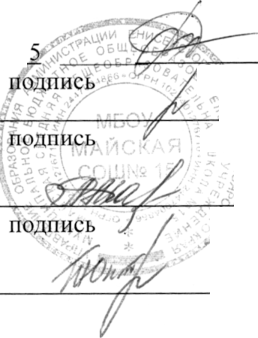 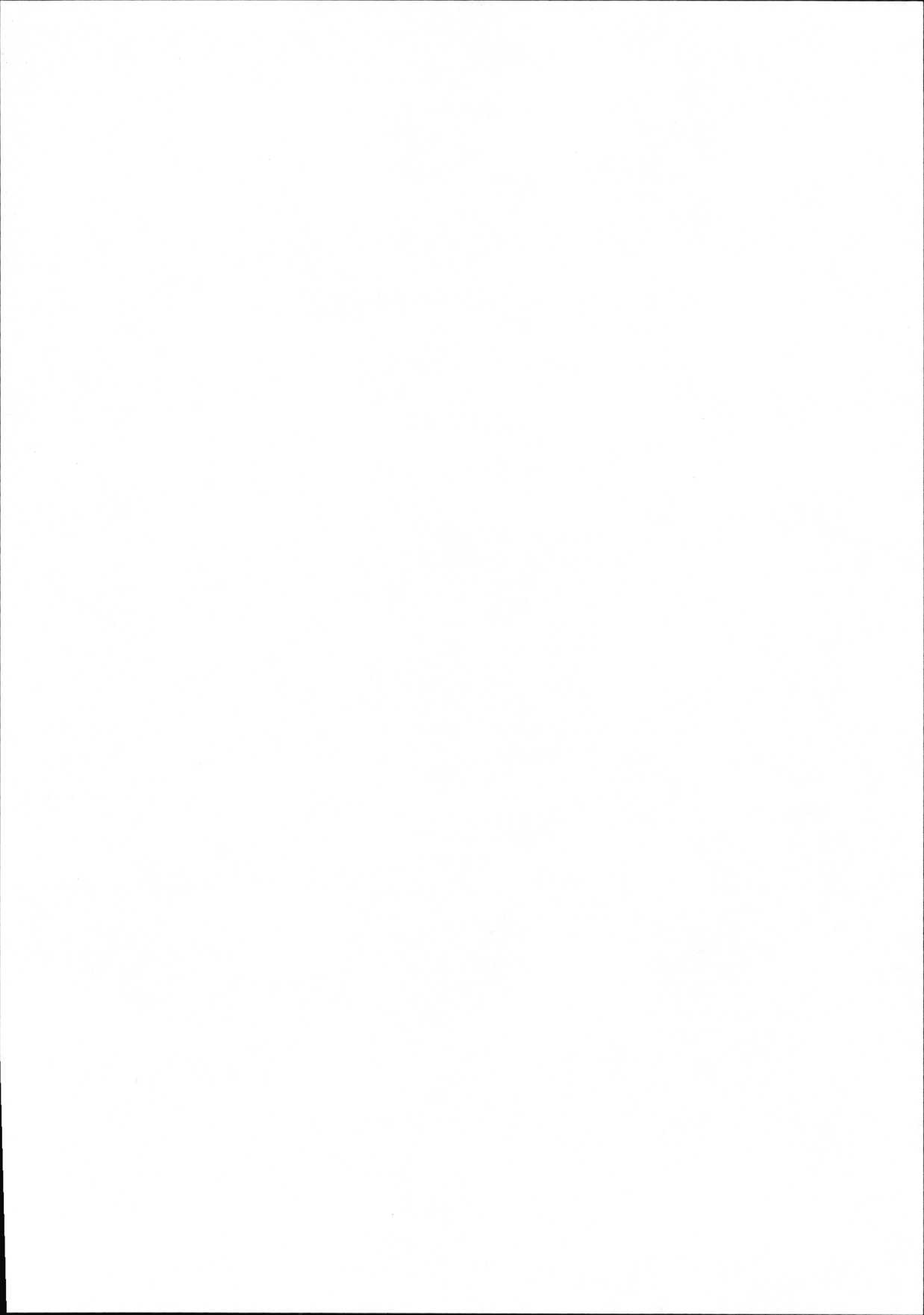 Номер документаДата03-02-24505.10.2020